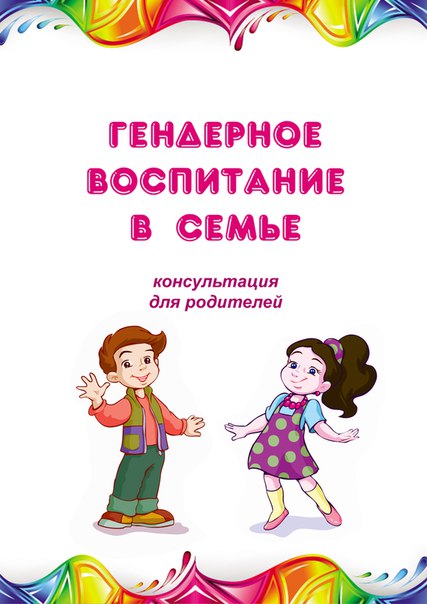 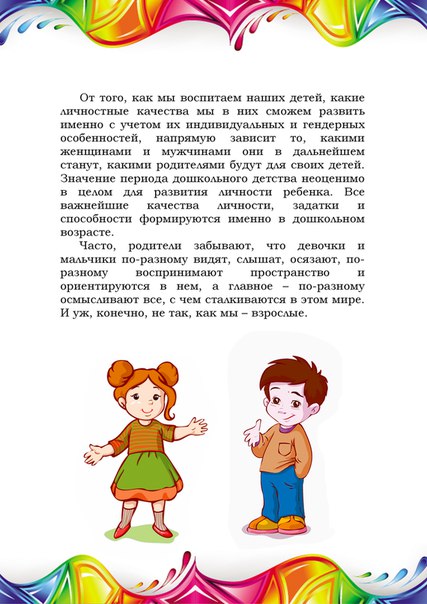 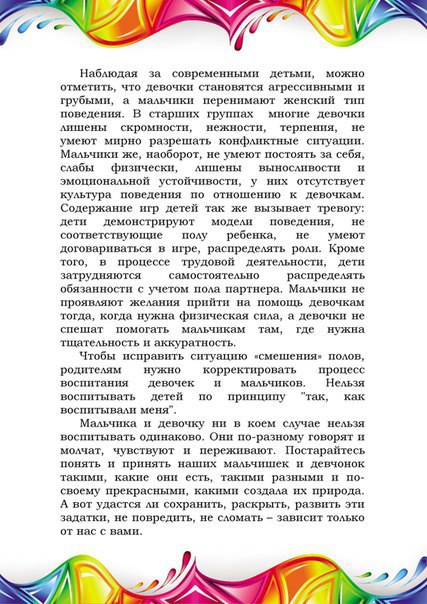 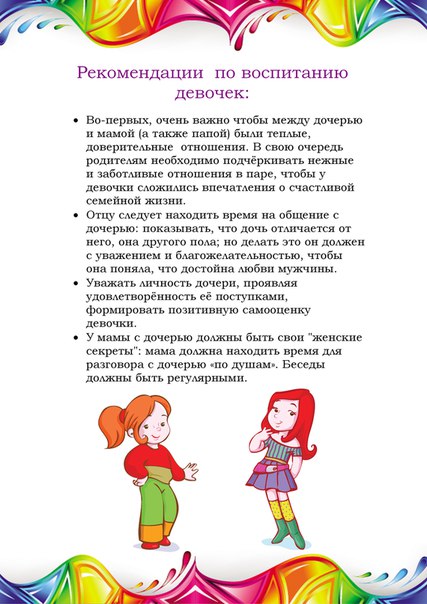 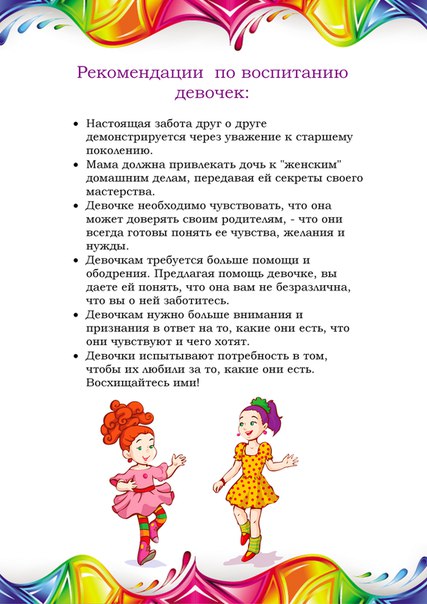 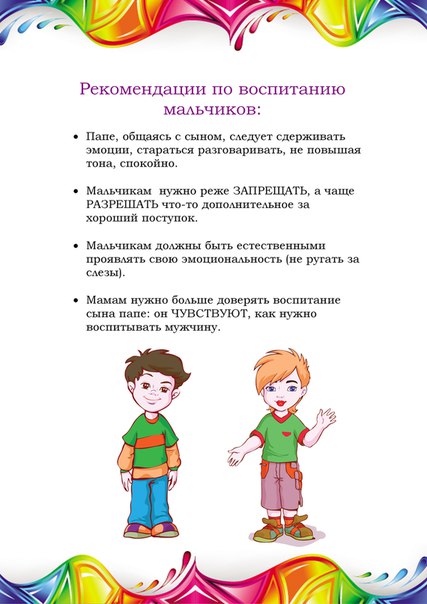 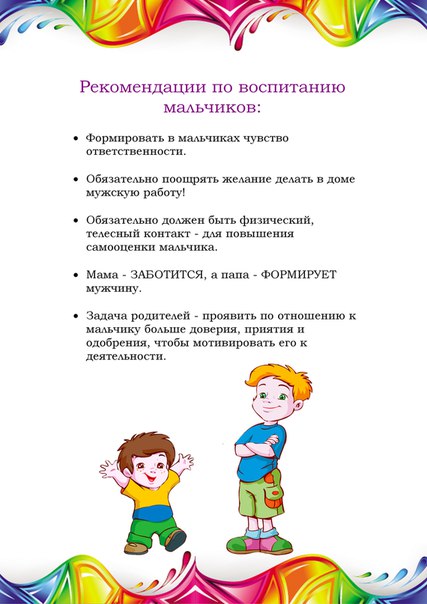 Материал подготовили: Иванова Е.В. Девяткова О.Ю.                      